Филиал муниципального автономного общеобразовательного учреждения«Прииртышская средняя общеобразовательная школа» – «Верхнеаремзянская средняя общеобразовательная школа им. Д.И. Менделеева»РАБОЧАЯ ПРОГРАММАпо английскому языку для 6 классана 2019-2020 учебный годПланирование составлено в соответствииФГОС ООО	                                                                	Составитель программы: Беломоина Ольга Анатольевна, учитель  английского языка2019 год1. Планируемые результаты освоения учебного предметаКоммуникативные уменияГоворение. Диалогическая речьОбучающийся научится:вести диалог (диалог этикетного характера, диалог–-расспрос, диалог побуждение к действию; комбинированный диалог) в стандартных ситуациях неофициального общения в рамках освоенной тематики, соблюдая нормы речевого этикета, принятые в стране изучаемого языка. Обучающийся получит возможность научиться:вести диалог-обмен мнениями; брать и давать интервью;вести диалог-расспрос на основе нелинейного текста (таблицы, диаграммы и т. д.).Говорение. Монологическая речьОбучающийся научится:строить связное монологическое высказывание с опорой на зрительную наглядность и/или вербальные опоры (ключевые слова, план, вопросы) в рамках освоенной тематики;описывать события с опорой на зрительную наглядность и/или вербальную опору (ключевые слова, план, вопросы); давать краткую характеристику реальных людей и литературных персонажей; передавать основное содержание прочитанного текста с опорой или без опоры на текст, ключевые слова/ план/ вопросы;описывать картинку/ фото с опорой или без опоры на ключевые слова/ план/ вопросы.Обучающийся получит возможность научиться: делать сообщение на заданную тему на основе прочитанного; комментировать факты из прочитанного/ прослушанного текста, выражать и аргументировать свое отношение к прочитанному/ прослушанному; кратко высказываться без предварительной подготовки на заданную тему в соответствии с предложенной ситуацией общения;кратко высказываться с опорой на нелинейный текст (таблицы, диаграммы, расписание и т. п.);кратко излагать результаты выполненной проектной работы.АудированиеОбучающийся научится: воспринимать на слух и понимать основное содержание несложных аутентичных текстов, содержащих некоторое количество неизученных языковых явлений; воспринимать на слух и понимать нужную/интересующую/ запрашиваемую информацию в аутентичных текстах, содержащих как изученные языковые явления, так и некоторое количество неизученных языковых явлений.Обучающийся получит возможность научиться:выделять основную тему в воспринимаемом на слух тексте;использовать контекстуальную или языковую догадку при восприятии на слух текстов, содержащих незнакомые слова.Чтение Обучающийся научится: читать и понимать основное содержание несложных аутентичных текстов, содержащие отдельные неизученные языковые явления;читать и находить в несложных аутентичных текстах, содержащих отдельные неизученные языковые явления, нужную/интересующую/ запрашиваемую информацию, представленную в явном и в неявном виде;читать и полностью понимать несложные аутентичные тексты, построенные на изученном языковом материале;выразительно читать вслух небольшие построенные на изученном языковом материале аутентичные тексты, демонстрируя понимание прочитанного.Обучающийся получит возможность научиться:устанавливать причинно-следственную взаимосвязь фактов и событий, изложенных в несложном аутентичном тексте;восстанавливать текст из разрозненных абзацев или путем добавления выпущенных фрагментов.Письменная речь Обучающийся научится: заполнять анкеты и формуляры, сообщая о себе основные сведения (имя, фамилия, пол, возраст, гражданство, национальность, адрес и т. д.);писать короткие поздравления с днем рождения и другими праздниками, с употреблением формул речевого этикета, принятых в стране изучаемого языка, выражать пожелания (объемом 30–40 слов, включая адрес);писать личное письмо в ответ на письмо-стимул с употреблением формул речевого этикета, принятых в стране изучаемого языка: сообщать краткие сведения о себе и запрашивать аналогичную информацию о друге по переписке; выражать благодарность, извинения, просьбу; давать совет и т. д. (объемом 100–120 слов, включая адрес);писать небольшие письменные высказывания с опорой на образец/ план.Обучающийся получит возможность научиться:делать краткие выписки из текста с целью их использования в собственных устных высказываниях;писать электронное письмо (e-mail) зарубежному другу в ответ на электронное письмо-стимул;составлять план/ тезисы устного или письменного сообщения; кратко излагать в письменном виде результаты проектной деятельности;писать небольшое письменное высказывание с опорой на нелинейный текст (таблицы, диаграммы и т. п.).Языковые навыки и средства оперирования имиОрфография и пунктуацияОбучающийся научится:правильно писать изученные слова;правильно ставить знаки препинания в конце предложения: точку в конце повествовательного предложения, вопросительный знак в конце вопросительного предложения, восклицательный знак в конце восклицательного предложения;расставлять в личном письме знаки препинания, диктуемые его форматом, в соответствии с нормами, принятыми в стране изучаемого языка.Обучающийся получит возможность научиться:сравнивать и анализировать буквосочетания английского языка и их транскрипцию.Фонетическая сторона речиОбучающийся научится:различать на слух и адекватно, без фонематических ошибок, ведущих к сбою коммуникации, произносить слова изучаемого иностранного языка;соблюдать правильное ударение в изученных словах;различать коммуникативные типы предложений по их интонации;членить предложение на смысловые группы;адекватно, без ошибок, ведущих к сбою коммуникации, произносить фразы с точки зрения их ритмико-интонационных особенностей (побудительное предложение; общий, специальный, альтернативный и разделительный вопросы), в том числе, соблюдая правило отсутствия фразового ударения на служебных словах.Обучающийся получит возможность научиться:выражать модальные значения, чувства и эмоции с помощью интонации;различать британские и американские варианты английского языка в прослушанных высказываниях.Лексическая сторона речиОбучающийся научится:узнавать в письменном и звучащем тексте изученные лексические единицы (слова, словосочетания, реплики-клише речевого этикета), в том числе многозначные в пределах тематики основной школы;употреблять в устной и письменной речи в их основном значении изученные лексические единицы (слова, словосочетания, реплики-клише речевого этикета), в том числе многозначные, в пределах тематики основной школы в соответствии с решаемой коммуникативной задачей;соблюдать существующие в английском языке нормы лексической сочетаемости;распознавать и образовывать родственные слова с использованием словосложения и конверсии в пределах тематики основной школы в соответствии с решаемой коммуникативной задачей;распознавать и образовывать родственные слова с использованием аффиксации в пределах тематики основной школы в соответствии с решаемой коммуникативной задачей: глаголы при помощи аффиксов dis-, mis-, re-, -ize/-ise; имена существительные при помощи суффиксов -or/ -er, -ist , -sion/-tion, -nce/-ence, -ment, -ity , -ness, -ship, -ing; имена прилагательные при помощи аффиксов inter-; -y, -ly, -ful , -al , -ic, -ian/an, -ing; -ous, -able/ible, -less, -ive;наречия при помощи суффикса -ly;имена существительные, имена прилагательные, наречия при помощи отрицательных префиксов un-, im-/in-;числительные при помощи суффиксов -teen, -ty; -th.Обучающийся получит возможность научиться:распознавать и употреблять в речи в нескольких значениях многозначные слова, изученные в пределах тематики основной школы;знать различия между явлениями синонимии и антонимии; употреблять в речи изученные синонимы и антонимы адекватно ситуации общения;распознавать и употреблять в речи наиболее распространенные фразовые глаголы;распознавать принадлежность слов к частям речи по аффиксам;распознавать и употреблять в речи различные средства связи в тексте для обеспечения его целостности (firstly, to begin with, however, as for me, finally, at last, etc.);использовать языковую догадку в процессе чтения и аудирования (догадываться о значении незнакомых слов по контексту, по сходству с русским/ родным языком, по словообразовательным элементам.Грамматическая сторона речиОбучающийся научится:оперировать в процессе устного и письменного общения основными синтаксическими конструкциями и морфологическими формами в соответствии с коммуникативной задачей в коммуникативно-значимом контексте:распознавать и употреблять в речи различные коммуникативные типы предложений: повествовательные (в утвердительной и отрицательной форме) вопросительные (общий, специальный, альтернативный и разделительный вопросы), побудительные (в утвердительной и отрицательной форме) и восклицательные;распознавать и употреблять в речи распространенные и нераспространенные простые предложения, в том числе с несколькими обстоятельствами, следующими в определенном порядке;распознавать и употреблять в речи предложения с начальным It;распознавать и употреблять в речи предложения с начальным There + to be;распознавать и употреблять в речи сложносочиненные предложения с сочинительными союзами and, but, or;распознавать и употреблять в речи сложноподчиненные предложения с союзами и союзными словами because, if, that, who, which, what, when, where, how, why;использовать косвенную речь в утвердительных и вопросительных предложениях в настоящем и прошедшем времени;распознавать и употреблять в речи условные предложения реального характера (Conditional I – If I see Jim, I’ll invite him to our school party) и нереального характера (Conditional II – If I were you, I would start learning French);распознавать и употреблять в речи имена существительные в единственном числе и во множественном числе, образованные по правилу, и исключения;распознавать и употреблять в речи существительные с определенным/ неопределенным/нулевым артиклем;распознавать и употреблять в речи местоимения: личные (в именительном и объектном падежах, в абсолютной форме), притяжательные, возвратные, указательные, неопределенные и их производные, относительные, вопросительные;распознавать и употреблять в речи имена прилагательные в положительной, сравнительной и превосходной степенях, образованные по правилу, и исключения;распознавать и употреблять в речи наречия времени и образа действия и слова, выражающие количество (many/much, few/a few, little/a little); наречия в положительной, сравнительной и превосходной степенях, образованные по правилу и исключения;распознавать и употреблять в речи количественные и порядковые числительные;распознавать и употреблять в речи глаголы в наиболее употребительных временных формах действительного залога: Present Simple, Future Simple и Past Simple, Present и Past Continuous, Present Perfect;распознавать и употреблять в речи различные грамматические средства для выражения будущего времени: Simple Future, to be going to, Present Continuous;распознавать и употреблять в речи модальные глаголы и их эквиваленты (may, can, could, be able to, must, have to, should);распознавать и употреблять в речи глаголы в следующих формах страдательного залога: Present Simple Passive, Past Simple Passive;распознавать и употреблять в речи предлоги места, времени, направления; предлоги, употребляемые при глаголах в страдательном залоге.Обучающийся получит возможность научиться:распознавать сложноподчиненные предложения с придаточными: времени с союзом since; цели с союзом so that; условия с союзом unless; определительными с союзами who, which, that;распознавать и употреблять в речи сложноподчиненные предложения с союзами whoever, whatever, however, whenever;распознавать и употреблять в речи предложения с конструкциями as … as; not so … as; either … or; neither … nor;распознавать и употреблять в речи предложения с конструкцией I wish;распознавать и употреблять в речи конструкции с глаголами на -ing: to love/hate doing something; Stop talking;распознавать и употреблять в речи конструкции It takes me …to do something; to look / feel / be happy;распознавать и употреблять в речи определения, выраженные прилагательными, в правильном порядке их следования;распознавать и употреблять в речи глаголы во временных формах действительного залога: Past Perfect, Present Perfect Continuous, Future-in-the-Past;распознавать и употреблять в речи глаголы в формах страдательного залога Future Simple Passive, Present Perfect Passive;распознавать и употреблять в речи модальные глаголы need, shall, might, would;распознавать по формальным признакам и понимать значение неличных форм глагола (инфинитива, герундия, причастия I и II, отглагольного существительного) без различения их функций и употреблять их в речи;распознавать и употреблять в речи словосочетания «Причастие I+существительное» (a playing child) и «Причастие II+существительное» (a written poem).Социокультурные знания и уменияОбучающийся научится:употреблять в устной и письменной речи в ситуациях формального и неформального общения основные нормы речевого этикета, принятые в странах изучаемого языка;представлять родную страну и культуру на английском языке;понимать социокультурные реалии при чтении и аудировании в рамках изученного материала.Обучающийся получит возможность научиться:использовать социокультурные реалии при создании устных и письменных высказываний;находить сходство и различие в традициях родной страны и страны/стран изучаемого языка.Компенсаторные уменияОбучающийся научится:выходить из положения при дефиците языковых средств: использовать переспрос при говорении.Обучающийся получит возможность научиться:использовать перифраз, синонимические и антонимические средства при говорении;пользоваться языковой и контекстуальной догадкой при аудировании и чтении.2. Содержание учебного предмета1. Как ты выглядишь? (10 часов) Внешность. Одежда. Лексика по теме «Внешность, одежда», притяжательный падеж существительных ,степени сравнения прилагательных, составление описаний себя и других людей. 2. Какой ты? (14 часов) Черты характера. Взаимоотношения. Лексика по теме «Характер», Настоящее простое и продолженное времена, использование различных типов предложений для описания характера человека. 3. Дом, милый дом (11 часов) Комната, предметы мебели, предметы интерьера. Работа по дому. Оборот there is\are в настоящем и прошедшем времени ,лексика по теме «Дом, мебель», предложные фразы, настоящее завершенное время и простое прошедшее, слова –спутники, проектная работа по теме «Необычный дом». 4. Тебе нравиться ходить за покупками? (13 часов) Магазины. Продукты питания. Покупка подарков. Выбор сувениров в магазине. Притяжательный падеж, лексика (продукты), количественные местоимения, настоящее и прошедшее длительное время, типы предложений в данных временах, этикетные нормы (диалоги в магазине), проект Мой любимый магазин. 5. Твое здоровье зависит от тебя! (15 часов) Здоровье детей. Посещение врача. Здоровые и нездоровые привычки. Внешность и здоровье. Правильное питание. Факты и мифы о здоровом образе жизни. Лексика (болезни, работники больницы), модальные глаголы, настоящее совершенное время, слова-спутники, диалоги о здоровье. 6. Какая не была бы погода…(15 часов) Погода: занятия детей в хорошую и плохую погоду. Описание погоды. Любимое время года. Лексика (погода), придаточное предложение реального условия ,способы выражения значения будущего времени, этикетные диалоги 7. Кем ты собираешься стать? (24 часа) Профессии, работа, которую выполняют люди разных профессий. Выбор будущей профессии. Вопросы к подлежащему, названия профессий и мест работы, даты, прошедшее совершенное время, модальные глаголы, различные типы предложений с оборотом «я собираюсь». Предметное содержание речиМоя семья. Взаимоотношения в семье. Конфликтные ситуации и способы их решения. Мои друзья. Лучший друг/подруга. Внешность и черты характера. Межличностные взаимоотношения с друзьями и в школе. Свободное время. Досуг и увлечения (музыка, чтение; посещение театра, кинотеатра, музея, выставки). Виды отдыха. Поход по магазинам. Карманные деньги. Молодежная мода. Здоровый образ жизни. Режим труда и отдыха, занятия спортом, здоровое питание, отказ от вредных привычек. Спорт. Виды спорта. Спортивные игры. Спортивные соревнования. Школа. Школьная жизнь. Правила поведения в школе. Изучаемые предметы и отношения к ним. Внеклассные мероприятия. Кружки. Школьная форма. Каникулы. Переписка с зарубежными сверстниками.  Выбор профессии. Мир профессий. Проблема выбора профессии. Роль иностранного языка в планах на будущее. Путешествия. Путешествия по России и странам изучаемого языка. Транспорт. Окружающий мир. Природа: растения и животные. Погода. Проблемы экологии. Защита окружающей среды. Жизнь в городе/ в сельской местности. Средства массовой информации. Роль средств массовой информации в жизни общества. Средства массовой информации: пресса, телевидение, радио, Интернет. Страны изучаемого языка и родная страна Страны, столицы, крупные города. Государственные символы. Географическое положение. Климат. Население. Достопримечательности. Культурные особенности: национальные праздники, памятные даты, исторические события, традиции и обычаи. Выдающиеся люди и их вклад в науку и мировую культуру.Коммуникативные умения Говорение Диалогическая речьСовершенствование диалогической речи в рамках изучаемого предметного содержания речи: умений вести диалоги разного характера - этикетный, диалог-расспрос, диалог – побуждение к действию, диалог-обмен мнениями и комбинированный диалог.Объем диалога от 3 реплик (5-7 класс) до 4-5 реплик (8-9 класс) со стороны каждого учащегося. Продолжительность диалога – до 2,5–3 минут. Монологическая речьСовершенствование умений строить связные высказывания с использованием основных коммуникативных типов речи (повествование, описание, рассуждение (характеристика)), с высказыванием своего мнения и краткой аргументацией с опорой и без опоры на зрительную наглядность, прочитанный/прослушанный текст и/или вербальные опоры (ключевые слова, план, вопросы)Объем монологического высказывания от 8-10 фраз (5-7 класс) до 10-12 фраз (8-9 класс). Продолжительность монологического высказывания –1,5–2 минуты. АудированиеВосприятие на слух и понимание несложных аутентичных аудиотекстов с разной глубиной и точностью проникновения в их содержание (с пониманием основного содержания, с выборочным пониманием) в зависимости от решаемой коммуникативной задачи. Жанры текстов: прагматические, информационные, научно-популярные.Типы текстов: высказывания собеседников в ситуациях повседневного общения, сообщение, беседа, интервью, объявление, реклама и др.Содержание текстов должно соответствовать возрастным особенностям и интересам учащихся и иметь образовательную и воспитательную ценность.Аудирование с пониманием основного содержания текста предполагает умение определять основную тему и главные факты/события в воспринимаемом на слух тексте. Время звучания текстов для аудирования – до 2 минут. Аудирование с выборочным пониманием нужной/ интересующей/ запрашиваемой информации предполагает умение выделить значимую информацию в одном или нескольких несложных аутентичных коротких текстах. Время звучания текстов для аудирования – до 1,5 минут.Аудирование с пониманием основного содержания текста и с выборочным пониманием нужной/ интересующей/ запрашиваемой информации осуществляется на несложных аутентичных текстах, содержащих наряду с изученными и некоторое количество незнакомых языковых явлений.ЧтениеЧтение и понимание текстов с различной глубиной и точностью проникновения в их содержание: с пониманием основного содержания, с выборочным пониманием нужной/ интересующей/ запрашиваемой информации, с полным пониманием.Жанры текстов: научно-популярные, публицистические, художественные, прагматические. Типы текстов: статья, интервью, рассказ, отрывок из художественного произведения, объявление, рецепт, рекламный проспект, стихотворение и др.Содержание текстов должно соответствовать возрастным особенностям и интересам учащихся, иметь образовательную и воспитательную ценность, воздействовать на эмоциональную сферу школьников.Чтение с пониманием основного содержания осуществляется на несложных аутентичных текстах в рамках предметного содержания, обозначенного в программе. Тексты могут содержать некоторое количество неизученных языковых явлений. Объем текстов для чтения – до 700 слов.Чтение с выборочным пониманием нужной/ интересующей/ запрашиваемой информации осуществляется на несложных аутентичных текстах, содержащих некоторое количество незнакомых языковых явлений. Объем текста для чтения - около 350 слов.Чтение с полным пониманием осуществляется на несложных аутентичных текстах, построенных на изученном языковом материале. Объем текста для чтения около 500 слов. Независимо от вида чтения возможно использование двуязычного словаря. Письменная речьДальнейшее развитие и совершенствование письменной речи, а именно умений:заполнение анкет и формуляров (указывать имя, фамилию, пол, гражданство, национальность, адрес);написание коротких поздравлений с днем рождения и другими праздниками, выражение пожеланий (объемом 30–40 слов, включая адрес); написание личного письма, в ответ на письмо-стимул с употреблением формул речевого этикета, принятых в стране изучаемого языка с опорой и без опоры на образец (расспрашивать адресата о его жизни, делах, сообщать то же самое о себе, выражать благодарность, давать совет, просить о чем-либо), объем личного письма около 100–120 слов, включая адрес; составление плана, тезисов устного/письменного сообщения; краткое изложение результатов проектной деятельности.делать выписки из текстов; составлять небольшие письменные высказывания в соответствии с коммуникативной задачей.Языковые средства и навыки оперирования имиОрфография и пунктуацияПравильное написание изученных слов. Правильное использование знаков препинания (точки, вопросительного и восклицательного знака) в конце предложения.Фонетическая сторона речиРазличения на слух в потоке речи всех звуков иностранного языка и навыки их адекватного произношения (без фонематических ошибок, ведущих к сбою в коммуникации). Соблюдение правильного ударения в изученных словах. Членение предложений на смысловые группы. Ритмико-интонационные навыки произношения различных типов предложений. Соблюдение правила отсутствия фразового ударения на служебных словах.Лексическая сторона речиНавыки распознавания и употребления в речи лексических единиц, обслуживающих ситуации общения в рамках тематики основной школы, наиболее распространенных устойчивых словосочетаний, оценочной лексики, реплик-клише речевого этикета, характерных для культуры стран изучаемого языка в объеме примерно 1200 единиц (включая 500 усвоенных в начальной школе). Основные способы словообразования: аффиксация, словосложение, конверсия. Многозначность лексических единиц. Синонимы. Антонимы. Лексическая сочетаемость. Грамматическая сторона речиНавыки распознавания и употребления в речи нераспространенных и распространенных простых предложений, сложносочиненных и сложноподчиненных предложений.Навыки распознавания и употребления в речи коммуникативных типов предложения: повествовательное (утвердительное и отрицательное), вопросительное, побудительное, восклицательное. Использование прямого и обратного порядка слов.Навыки распознавания и употребления в речи существительных в единственном и множественном числе в различных падежах; артиклей; прилагательных и наречий в разных степенях сравнения; местоимений (личных, притяжательных, возвратных, указательных, неопределенных и их производных, относительных, вопросительных); количественных и порядковых числительных; глаголов в наиболее употребительных видо-временных формах действительного и страдательного залогов, модальных глаголов и их эквивалентов; предлогов. Социокультурные знания и умения.Умение осуществлять межличностное и межкультурное общение, используя знания о национально-культурных особенностях своей страны и страны/стран изучаемого языка, полученные на уроках иностранного языка и в процессе изучения других предметов (знания межпредметного характера). Это предполагает овладение:знаниями о значении родного и иностранного языков в современном мире;сведениями о социокультурном портрете стран, говорящих на иностранном языке, их символике и культурном наследии;сведениями о социокультурном портрете стран, говорящих на иностранном языке, их символике и культурном наследии; знаниями о реалиях страны/стран изучаемого языка: традициях (в питании, проведении выходных дней, основных национальных праздников и т. д.), распространенных образцов фольклора (пословицы и т. д.); представлениями о сходстве и различиях в традициях своей страны и стран изучаемого языка; об особенностях образа жизни, быта, культуры (всемирно известных достопримечательностях, выдающихся людях и их вкладе в мировую культуру) страны/стран изучаемого языка; о некоторых произведениях художественной литературы на изучаемом иностранном языке;умением распознавать и употреблять в устной и письменной речи в ситуациях формального и неформального общения основные нормы речевого этикета, принятые в странах изучаемого языка (реплики-клише, наиболее распространенную оценочную лексику); умением представлять родную страну и ее культуру на иностранном языке; оказывать помощь зарубежным гостям в нашей стране в ситуациях повседневного общения. Компенсаторные уменияСовершенствование умений:переспрашивать, просить повторить, уточняя значение незнакомых слов;использовать в качестве опоры при порождении собственных высказываний ключевые слова, план к тексту, тематический словарь и т. д.; прогнозировать содержание текста на основе заголовка, предварительно поставленных вопросов и т. д.;догадываться о значении незнакомых слов по контексту, по используемым собеседником жестам и мимике;использовать синонимы, антонимы, описание понятия при дефиците языковых средств.Общеучебные умения и универсальные способы деятельностиФормирование и совершенствование умений:работать с информацией: поиск и выделение нужной информации, обобщение, сокращение, расширение устной и письменной информации, создание второго текста по аналогии, заполнение таблиц;работать с разными источниками на иностранном языке: справочными материалами, словарями, интернет-ресурсами, литературой;планировать и осуществлять учебно-исследовательскую работу: выбор темы исследования, составление плана работы, знакомство с исследовательскими методами (наблюдение, анкетирование, интервьюирование), анализ полученных данных и их интерпретация, разработка краткосрочного проекта и его устная презентация с аргументацией, ответы на вопросы по проекту; участие в работе над долгосрочным проектом, взаимодействие в группе с другими участниками проектной деятельности;самостоятельно работать в классе и дома. Специальные учебные уменияФормирование и совершенствование умений:находить ключевые слова и социокультурные реалии в работе над текстом;семантизировать слова на основе языковой догадки;осуществлять словообразовательный анализ;пользоваться справочным материалом (грамматическим и лингвострановедческим справочниками, двуязычным и толковым словарями, мультимедийными средствами);участвовать в проектной деятельности меж- и метапредметного характера.3. Тематическое планированиеПриложениеКалендарно-тематический план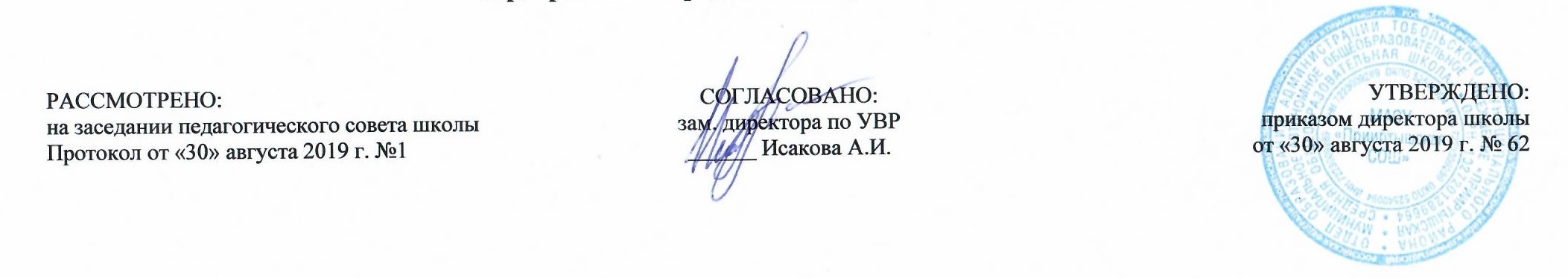 №РазделКоличество часов всегоТемы Количество часов, отводимых на освоение темы1Как ты выглядишь?13 часовКак ты выглядишь? Притяжательный падеж существительных.11Как ты выглядишь?13 часовВнешний вид. Притяжательный падеж существительных.11Как ты выглядишь?13 часовНа кого ты похож?11Как ты выглядишь?13 часовСтепени сравнения прилагательных.11Как ты выглядишь?13 часовКакая у тебя любимая одежда?11Как ты выглядишь?13 часовВведение лексики по теме «Одежда»11Как ты выглядишь?13 часовПисьма в детский журнал.11Как ты выглядишь?13 часовМожешь оказать мне услугу? 11Как ты выглядишь?13 часовДиалоги о внешнем виде.11Как ты выглядишь?13 часовПодготовка проектов по теме «Как ты выглядишь? »1Защита проектов по теме «Как ты выглядишь? »1Контрольная работа по теме «Как ты выглядишь?»1Анализ контрольной работы. Работа над ошибками.12Какой ты?11 часовЧто говорят звезды? Тренировка структуры I think…12Какой ты?11 часовДиалоги по теме «Мой характер». Тренировка структуры I think…12Какой ты?11 часовЧто  хорошего в том, чтобы быть мальчиком/ девочкой? Тренировка структуры I think…12Какой ты?11 часовВведение лексики по теме «Характер»12Какой ты?11 часовНам весело вместе.12Какой ты?11 часовЧто ты делаешь сейчас? Настоящее длительное время.12Какой ты?11 часовКто лучший президент класса?12Какой ты?11 часовРечевой этикет.  Работа с диалогом.12Какой ты?11 часовПроект по теме «Люди и вещи, которые мне нравятся». 12Какой ты?11 часовКонтрольная работа по теме «Какой ты?»12Какой ты?11 часовАнализ контрольной работы. Работа над ошибками.13Дом, милый дом15 часовВведение лексики по теме « Тебе нравится твой дом?»13Дом, милый дом15 часовПредлоги места. Предложные фразы.13Дом, милый дом15 часовТебе нравился твой старый дом? Простое прошедшее время.13Дом, милый дом15 часовЧто было в доме? Оборот there was/were13Дом, милый дом15 часовТы помогаешь по дому? Введение настоящего совершенного времени.13Дом, милый дом15 часовНастоящее совершенное время.13Дом, милый дом15 часовПоказатели настоящего совершенного времени. Введение yet, just, already.13Дом, милый дом15 часовЧто ты сделал? Настоящее совершенное время13Дом, милый дом15 часовТебе хотелось бы жить в необычном доме? Настоящее совершенное время13Дом, милый дом15 часовДиалоги по теме «Мой дом». Тренировка I would like13Дом, милый дом15 часовХочешь, я тебе помогу?  Введение Shall I…13Дом, милый дом15 часовПодготовка проекта « Времена меняются»13Дом, милый дом15 часовЗащита проекта « Времена меняются»13Дом, милый дом15 часовКонтрольная работа по теме «Дом, милый дом»13Дом, милый дом15 часовАнализ контрольной работы. Работа над ошибками.14Тебе нравиться ходить за покупками?10 часовКуда люди ходят, что бы приобрести вещи? Притяжательный падеж существительных.14Тебе нравиться ходить за покупками?10 часов«Магазины и покупки» Введение лексики по теме.14Тебе нравиться ходить за покупками?10 часовУ вас есть немного лука? Количественные местоимения14Тебе нравиться ходить за покупками?10 часовМы ходили по магазинам весь день. Прошедшее длительное время и прошедшее простое время14Тебе нравиться ходить за покупками?10 часовПрошедшее длительное время и прошедшее простое время14Тебе нравиться ходить за покупками?10 часовЯ ищу сувенир.14Тебе нравиться ходить за покупками?10 часовЯ люблю ходить за покупками, а ты?14Тебе нравиться ходить за покупками?10 часовПроект «Это мой любимый магазин!»14Тебе нравиться ходить за покупками?10 часовКонтрольная работа по теме «Тебе нравиться ходить за покупками?»14Тебе нравиться ходить за покупками?10 часовАнализ контрольной работы. Работа над ошибками.15Твое здоровье зависит от тебя!16 часовУ меня страшная головная боль. Введение лексики по теме.15Твое здоровье зависит от тебя!16 часовУ врача. Закрепление лексики по теме.15Твое здоровье зависит от тебя!16 часовЧто у тебя болит? Формирование навыков диалога.15Твое здоровье зависит от тебя!16 часовТы здоровый ребенок? Модальные глаголы must, should.25Твое здоровье зависит от тебя!16 часовРекомендации врача. Модальные глаголы must, should.15Твое здоровье зависит от тебя!16 часовРацион для здоровых детей15Твое здоровье зависит от тебя!16 часовЧто ты сделал сегодня для своего здоровья? Введение настоящего совершённого времени15Твое здоровье зависит от тебя!16 часовТвоя медицинская история. Настоящее совершённое время и простое прошедшее25Твое здоровье зависит от тебя!16 часовНастоящее совершенное время. Настоящее простое  время15Твое здоровье зависит от тебя!16 часовКак сохранить здоровье?15Твое здоровье зависит от тебя!16 часовКак ты себя чувствуешь? Ролевая игра15Твое здоровье зависит от тебя!16 часовНастольная игра «Тебе следует сходить к врачу»15Твое здоровье зависит от тебя!16 часовКонтрольная работа «Твое здоровье зависит от тебя?»1Анализ контрольной работы. Работа над ошибками16Какая не была бы погода…12 часовКакая сегодня погода? Введение лексики по теме16Какая не была бы погода…12 часовЕсли погода будет хорошей…  Придаточные предложения реального условия.16Какая не была бы погода…12 часовКакая будет погода? Оборот to be going to16Какая не была бы погода…12 часовБудущее действие. Оборот to be going to16Какая не была бы погода…12 часов«Погода» Формирование навыков диалога16Какая не была бы погода…12 часовМое любимое время года16Какая не была бы погода…12 часовКуда ты пойдешь? 16Какая не была бы погода…12 часовПодготовка проекта «Деятельность в любое время года»16Какая не была бы погода…12 часовЗащита проекта «Деятельность в любое время года»16Какая не была бы погода…12 часовПовторение раздела «Какая не была бы погода»16Какая не была бы погода…12 часовКонтрольная работа по теме «Какая не была бы погода»16Какая не была бы погода…12 часовАнализ контрольной работы. Работа над ошибками.17Кем ты собираешься стать?25 часовКакая его работа?  Вопросы к подлежащему.27Кем ты собираешься стать?25 часовУрок – игра «Отгадай профессию»17Кем ты собираешься стать?25 часовЧто она должна делать на своей работе? Неполные грамматические конструкции 27Кем ты собираешься стать?25 часовМодальные глаголы. Словообразование17Кем ты собираешься стать?25 часовКто они? Какие они?27Кем ты собираешься стать?25 часовЧто было раньше? Числительные17Кем ты собираешься стать?25 часовДаты в английском языке. Прошедшее совершенное время17Кем ты собираешься стать?25 часовМоя работа – это школа17Кем ты собираешься стать?25 часовПоговорим о школе. Формирование навыков диалога. Будущее время17Кем ты собираешься стать?25 часовУрок – игра «В мире профессий»17Кем ты собираешься стать?25 часовКем ты хочешь стать?17Кем ты собираешься стать?25 часовМоя будущая профессия. Формирование навыков говорения. Будущее время17Кем ты собираешься стать?25 часовПрофессии вокруг нас17Кем ты собираешься стать?25 часовДиалоги о профессиях17Кем ты собираешься стать?25 часовИгра «Город». Закрепление лексики. Будущее время17Кем ты собираешься стать?25 часовПодготовка проекта «Моя будущая профессия»17Кем ты собираешься стать?25 часовЗащита проекта «Моя будущая профессия»27Кем ты собираешься стать?25 часовПовторение изученного материала по теме «Кем ты собираешься быть?»17Кем ты собираешься стать?25 часовОбобщающий урок за курс 6 класса17Кем ты собираешься стать?25 часовИтоговая контрольная работа17Кем ты собираешься стать?25 часовАнализ контрольной работы. Работа над ошибками1Итого:Итого:Итого:Итого:102№п\п№ в темеДатаДатаТемаТип урока, форма проведенияПланируемые предметные результаты№п\п№ в темепланфактТемаТип урока, форма проведенияПланируемые предметные результатыРаздел 1. Как ты выглядишь? 10 часовРаздел 1. Как ты выглядишь? 10 часовРаздел 1. Как ты выглядишь? 10 часовРаздел 1. Как ты выглядишь? 10 часовРаздел 1. Как ты выглядишь? 10 часовРаздел 1. Как ты выглядишь? 10 часовРаздел 1. Как ты выглядишь? 10 часов1 102.09Lesson 1.Как ты выглядишьУОНЗНаучится:Аудирование: воспринимать на слух и полностью понимать речь учителя, одноклассников в пределах тематики.
Чтение: читать тексты, содержащие информацию о внешности людей, национальной одежде Британцев, детские стихи с полным и точным пониманием, используя различные приемы смысловой переработки текста (языковую догадку, анализ, выборочный перевод); оценивать полученную информацию, выражать свое сомнение.Говорение: описать человека; сравнивать вещи и людей; выражать и аргументировать свое мнение о внешности и одежде людей; запрашивать необходимую информацию и отвечать на вопросы собеседника. Развитие речевого умения: диалогическая форма речи, развитие умения использовать в речи речевые функции asking for a favour, asking and giving personal information, promising (развитие умения читать с целью поиска конкретной информации).Письмо: писать с опорой и без опоры на образец, кратко излагать результаты деятельности; описать свою внешность, одежду.Узнает:Грамматика: степени сравнения прилагательных; the Present Simple and the Past Simple TensesУчебные умения: как использовать функциональные опоры для составления диалога; использовать различные способы запоминания слов на иностранном языке,  знакомство с информацией о Queen Elizabeth II и о ее внуках, знакомство с таким понятием, как dress code; факты культуры, реалии и понятиями, с которыми учащиеся познакомились в данном цикле уроков..2 203.09Lesson 2.На кого ты похож?УОМННаучится:Аудирование: воспринимать на слух и полностью понимать речь учителя, одноклассников в пределах тематики.
Чтение: читать тексты, содержащие информацию о внешности людей, национальной одежде Британцев, детские стихи с полным и точным пониманием, используя различные приемы смысловой переработки текста (языковую догадку, анализ, выборочный перевод); оценивать полученную информацию, выражать свое сомнение.Говорение: описать человека; сравнивать вещи и людей; выражать и аргументировать свое мнение о внешности и одежде людей; запрашивать необходимую информацию и отвечать на вопросы собеседника. Развитие речевого умения: диалогическая форма речи, развитие умения использовать в речи речевые функции asking for a favour, asking and giving personal information, promising (развитие умения читать с целью поиска конкретной информации).Письмо: писать с опорой и без опоры на образец, кратко излагать результаты деятельности; описать свою внешность, одежду.Узнает:Грамматика: степени сравнения прилагательных; the Present Simple and the Past Simple TensesУчебные умения: как использовать функциональные опоры для составления диалога; использовать различные способы запоминания слов на иностранном языке,  знакомство с информацией о Queen Elizabeth II и о ее внуках, знакомство с таким понятием, как dress code; факты культуры, реалии и понятиями, с которыми учащиеся познакомились в данном цикле уроков..3 304.09Lesson 3.Твоя любимая одеждаУОНЗНаучится:Аудирование: воспринимать на слух и полностью понимать речь учителя, одноклассников в пределах тематики.
Чтение: читать тексты, содержащие информацию о внешности людей, национальной одежде Британцев, детские стихи с полным и точным пониманием, используя различные приемы смысловой переработки текста (языковую догадку, анализ, выборочный перевод); оценивать полученную информацию, выражать свое сомнение.Говорение: описать человека; сравнивать вещи и людей; выражать и аргументировать свое мнение о внешности и одежде людей; запрашивать необходимую информацию и отвечать на вопросы собеседника. Развитие речевого умения: диалогическая форма речи, развитие умения использовать в речи речевые функции asking for a favour, asking and giving personal information, promising (развитие умения читать с целью поиска конкретной информации).Письмо: писать с опорой и без опоры на образец, кратко излагать результаты деятельности; описать свою внешность, одежду.Узнает:Грамматика: степени сравнения прилагательных; the Present Simple and the Past Simple TensesУчебные умения: как использовать функциональные опоры для составления диалога; использовать различные способы запоминания слов на иностранном языке,  знакомство с информацией о Queen Elizabeth II и о ее внуках, знакомство с таким понятием, как dress code; факты культуры, реалии и понятиями, с которыми учащиеся познакомились в данном цикле уроков..4 409.09Повторение материала за курс 5 класса.УРКВходной контрольНаучится:Аудирование: воспринимать на слух и полностью понимать речь учителя, одноклассников в пределах тематики.
Чтение: читать тексты, содержащие информацию о внешности людей, национальной одежде Британцев, детские стихи с полным и точным пониманием, используя различные приемы смысловой переработки текста (языковую догадку, анализ, выборочный перевод); оценивать полученную информацию, выражать свое сомнение.Говорение: описать человека; сравнивать вещи и людей; выражать и аргументировать свое мнение о внешности и одежде людей; запрашивать необходимую информацию и отвечать на вопросы собеседника. Развитие речевого умения: диалогическая форма речи, развитие умения использовать в речи речевые функции asking for a favour, asking and giving personal information, promising (развитие умения читать с целью поиска конкретной информации).Письмо: писать с опорой и без опоры на образец, кратко излагать результаты деятельности; описать свою внешность, одежду.Узнает:Грамматика: степени сравнения прилагательных; the Present Simple and the Past Simple TensesУчебные умения: как использовать функциональные опоры для составления диалога; использовать различные способы запоминания слов на иностранном языке,  знакомство с информацией о Queen Elizabeth II и о ее внуках, знакомство с таким понятием, как dress code; факты культуры, реалии и понятиями, с которыми учащиеся познакомились в данном цикле уроков..5 510.09Lesson 4.Ты заботишься о своем внешнем виде?УОМННаучится:Аудирование: воспринимать на слух и полностью понимать речь учителя, одноклассников в пределах тематики.
Чтение: читать тексты, содержащие информацию о внешности людей, национальной одежде Британцев, детские стихи с полным и точным пониманием, используя различные приемы смысловой переработки текста (языковую догадку, анализ, выборочный перевод); оценивать полученную информацию, выражать свое сомнение.Говорение: описать человека; сравнивать вещи и людей; выражать и аргументировать свое мнение о внешности и одежде людей; запрашивать необходимую информацию и отвечать на вопросы собеседника. Развитие речевого умения: диалогическая форма речи, развитие умения использовать в речи речевые функции asking for a favour, asking and giving personal information, promising (развитие умения читать с целью поиска конкретной информации).Письмо: писать с опорой и без опоры на образец, кратко излагать результаты деятельности; описать свою внешность, одежду.Узнает:Грамматика: степени сравнения прилагательных; the Present Simple and the Past Simple TensesУчебные умения: как использовать функциональные опоры для составления диалога; использовать различные способы запоминания слов на иностранном языке,  знакомство с информацией о Queen Elizabeth II и о ее внуках, знакомство с таким понятием, как dress code; факты культуры, реалии и понятиями, с которыми учащиеся познакомились в данном цикле уроков..6 611.09Lesson 5.Можешь ли ты оказать мне услугу?УОМННаучится:Аудирование: воспринимать на слух и полностью понимать речь учителя, одноклассников в пределах тематики.
Чтение: читать тексты, содержащие информацию о внешности людей, национальной одежде Британцев, детские стихи с полным и точным пониманием, используя различные приемы смысловой переработки текста (языковую догадку, анализ, выборочный перевод); оценивать полученную информацию, выражать свое сомнение.Говорение: описать человека; сравнивать вещи и людей; выражать и аргументировать свое мнение о внешности и одежде людей; запрашивать необходимую информацию и отвечать на вопросы собеседника. Развитие речевого умения: диалогическая форма речи, развитие умения использовать в речи речевые функции asking for a favour, asking and giving personal information, promising (развитие умения читать с целью поиска конкретной информации).Письмо: писать с опорой и без опоры на образец, кратко излагать результаты деятельности; описать свою внешность, одежду.Узнает:Грамматика: степени сравнения прилагательных; the Present Simple and the Past Simple TensesУчебные умения: как использовать функциональные опоры для составления диалога; использовать различные способы запоминания слов на иностранном языке,  знакомство с информацией о Queen Elizabeth II и о ее внуках, знакомство с таким понятием, как dress code; факты культуры, реалии и понятиями, с которыми учащиеся познакомились в данном цикле уроков..7 716.09Работа с проектом «Внешний вид»УРНаучится:Аудирование: воспринимать на слух и полностью понимать речь учителя, одноклассников в пределах тематики.
Чтение: читать тексты, содержащие информацию о внешности людей, национальной одежде Британцев, детские стихи с полным и точным пониманием, используя различные приемы смысловой переработки текста (языковую догадку, анализ, выборочный перевод); оценивать полученную информацию, выражать свое сомнение.Говорение: описать человека; сравнивать вещи и людей; выражать и аргументировать свое мнение о внешности и одежде людей; запрашивать необходимую информацию и отвечать на вопросы собеседника. Развитие речевого умения: диалогическая форма речи, развитие умения использовать в речи речевые функции asking for a favour, asking and giving personal information, promising (развитие умения читать с целью поиска конкретной информации).Письмо: писать с опорой и без опоры на образец, кратко излагать результаты деятельности; описать свою внешность, одежду.Узнает:Грамматика: степени сравнения прилагательных; the Present Simple and the Past Simple TensesУчебные умения: как использовать функциональные опоры для составления диалога; использовать различные способы запоминания слов на иностранном языке,  знакомство с информацией о Queen Elizabeth II и о ее внуках, знакомство с таким понятием, как dress code; факты культуры, реалии и понятиями, с которыми учащиеся познакомились в данном цикле уроков..8 817.09Обобщение и систематизация знаний по разделу Как ты выглядишь?УРККонтроль сформированности навыков аудирования, чтения, грамматических навыков и письма9 918.09Обобщение и систематизация знаний по разделу Как ты выглядишь?УРККонтроль сформированности навыков аудирования, чтения, грамматических навыков и письма10 1023.09Работа над ошибкамиУРРазвитие навыков самоконтроля и коррекцииРаздел 2. Какой ты?  14 часовРаздел 2. Какой ты?  14 часовРаздел 2. Какой ты?  14 часовРаздел 2. Какой ты?  14 часовРаздел 2. Какой ты?  14 часовРаздел 2. Какой ты?  14 часовРаздел 2. Какой ты?  14 часов11 124.09Lesson 1.Что говорят звезды?УОНЗНаучится: Тема: «Характер», «Взаимоотношения со сверстниками»; знакомство с таким понятием, как знаки зодиака, знакомство с отрывком из рассказа Ф. Крейн Boy Wanted, лексический материал: to be interested in, boastful, bossy, to chat, clever, to get on well with, honest, polite, shy, sociable, talkative, to tell the truth, to trust, to respect, respectful; грамматический: словообразование: суффиксы и приставки un-, im-, -ful, -less, dis-12 225.09Lesson 2.Хорошие дети-какие они?УОНЗТема: «Характер», «Взаимоотношения со сверстниками»; знакомство с организацией скаутов и ее законами., лексический материал: to bully, to call smb. names, each other, to gossip, to fight, to quarrel, to tease, considerate, trustworthy, loyal13 330.09Lesson 3-4.Нам вместе весело.УОМНТема: «Характер», «Взаимоотношения со сверстниками»; знакомство с такими реалиями, как the Lake District, Hampton Court, грамматический материал: the Present Simple tense, the Present Progressive tense14 401.10Lesson 3-4.Нам вместе весело.УОМНСовершенствование грамматических навыков говорения (развитие умения читать и аудировать с целью понимания основного содержания и с целью полного понимания прочитанного/услышанного).15 502.10Lesson 5.Кто лучший кандидат в президенты классаУОМНТема: «Характер», «Взаимоотношения со сверстниками»; знакомство со стихотворением британской школьницы Shyness, знакомство с некоторыми английскими пословицами.16 607.10Lesson 6.Мне очень жаль- Все в порядкеУОМНТема: «Характер», «Взаимоотношения со сверстниками»; знакомство с некоторыми нормами английского этикета, развитие умения вести себя в соответствии с данными нормами. лексический материал: a fault, so, to apologise, to explain;речевые функции: apologising, replying to an apology, promisingРазвитие речевого умения: диалогическая форма речи, развитие умения использовать в речи речевые функции apologising, replying to an apology, promising (развитие умения читать с целью полного понимания прочитанного).17 708.10Работа над проектом «Какой я?»УРРазвитие речевых умений (скрытый контроль сформированности речевых умений).Тема: «Характер», «Взаимоотношения со сверстниками»; знакомство с некоторыми устойчивыми сравнениями.18 809.10Повторение материала раздела «Какой я?»УРСовершенствование лексических и грамматических навыков19 914.1016.10Обобщение и систематизация знаний по разделу  Какой я?УРККонтроль навыков аудирования и чтения.201015.1017.10Обобщение и систематизация знаний по разделу  Какой я?УРККонтроль сформированности лексических и грамматических навыков. Развитие умения  самоконтроля.211116.10Работа над ошибками. Повторение пройденного материала за 1 четвертьУРРазвитие навыков самоконтроля221221.10Обобщение и систематизация знаний по материалу, изученному за  1 четвертьУРККонтроль основных навыков и умений, над которыми велась работа в данном цикле уроков (контроль умения учащихся самостоятельно оценивать себя в разных видах речевой деятельности).231322.10Работа над ошибкамиУРРазвитие навыков самоконтроля и самокоррекции24 1423.10Повторение лексики раздела Какой я?УОМНСовершенстование грамматических и лексических навыковРаздел 3. Дом, милый дом (11 часов)Раздел 3. Дом, милый дом (11 часов)Раздел 3. Дом, милый дом (11 часов)Раздел 3. Дом, милый дом (11 часов)Раздел 3. Дом, милый дом (11 часов)Раздел 3. Дом, милый дом (11 часов)Раздел 3. Дом, милый дом (11 часов)25 105.11Lesson 1.Ты любишь свой дом?УОНЗТема: «Дом, квартира»; знакомство с понятием типичного дома британской семьи. лексический материал: an armchair, between, central heating, cosy, in front of, in the corner of, a lamp, a mirror, modern conveniences, next to, opposite, own, a piece of furniture, a refrigerator, running water, a TV set, a wall unit;грамматический (для повторения): there is/are, prepositions of place; суффикс прилагательных –ful Формирование лексических навыков говорения (совершенствование произносительных и орфографических навыков, развитие умения читать и аудировать с целью полного понимания прочитанного/услышанного).26 206.11Lesson 2.Тебе нравился твой старый дом?УОНЗТема: «Дом, квартира»; знакомство с особенности написания адреса на почтовых отправлениях лексический: материал предыдущего урока; грамматический (для повторения): there is/are. Формирование лексических навыков говорения (развитие умения читать с целью полного понимания прочитанного).27 311.11Lesson 3-4.Ты еще не делал этого?УОМНТема: «Дом, квартира»; знакомство с необычными типами домов в Британии. лексический материал: a caravan, a lighthouse, on the one hand, on the other hand; грамматический: материал предыдущих уроков28 412.11Lesson 3-4.Ты еще не делал этого?УОМНТема: «Дом, квартира»; знакомство с необычными типами домов в Британии. лексический материал: a caravan, a lighthouse, on the one hand, on the other hand; грамматический: материал предыдущих уроков29 513.11Lesson 5.Необычный домУОНЗТема: «Дом, квартира»; знакомство с необычными типами домов в Британии. лексический материал: a caravan, a lighthouse, on the one hand, on the other hand; грамматический: материал предыдущих уроков30 618.11Закрепление УОМНСовершенствование грамматических навыков говорения (развитие умения читать и аудировать с целью понимания основного содержания и с целью полного понимания прочитанного/услышанного).31 719.11Lesson 6.Нужна помощь?УОМНТема: «Дом, квартира»; знакомство с некоторыми нормами английского этикета, развитие умения вести себя в соответствии с данными нормами. Речевой материал предыдущих уроков, to give a hand, to accept, to offer, to refuse;речевые функции: offering (Shall I…?, I’ll…, Shall I give you a hand?, I can…), accepting (Thank you very much., Oh, thanks.), refusing (It’s OK, thanks., It’s all right, thank you.)32 820.11Lesson 7.Времена меняютсяУОМНТема: «Дом, квартира»; факты родной культуры в сопоставлении их с фактами культуры стран изучаемого языка33 925.11Повторение пройденного материала по разделуУРСовершенствование лексич. и грамматических  навыков34 1026.11Обобщение и систематизация знаний по разделу  Дом, милый домУРККонтроль навыков аудирования и чтения.Контроль сформированности лексических и грамматических навыков. Развитие умения  самоконтроля.35 1127.11Обобщение и систематизация знаний по разделу  Дом, милый домУРККонтроль навыков аудирования и чтения.Контроль сформированности лексических и грамматических навыков. Развитие умения  самоконтроля.Тебе нравится ходить за покупками (13 часов)Тебе нравится ходить за покупками (13 часов)Тебе нравится ходить за покупками (13 часов)Тебе нравится ходить за покупками (13 часов)Тебе нравится ходить за покупками (13 часов)Тебе нравится ходить за покупками (13 часов)Тебе нравится ходить за покупками (13 часов)36 102.12Lesson 1.Где люди совершают покупки?УОНЗТема: «Магазин, покупки»; знакомство с таким понятием, как corner shop, grocer’s shop и т.д., лексический материал: a baker’s (shop), a bar, a bottle, a box, bread, a butcher’s (shop), butter, a can, a carton, cheese, a customer, dairy, flour, a greengrocer’s (shop), a grocer’s (shop), a jar, juice, a loaf, a nut, a packet, a salesperson, to sell, tea, a tin, a liter, oil, an onion, an ounce, a pea, salt, a tomato, a pint, a penny (pence), a pound of sterlings, a pound;грамматический: (для повторения) Possessive Case Формирование лексических навыков говорения (совершенствование произносительных и орфографических навыков, развитие умения аудировать с целью извлечения конкретной информации).37 203.12Урок чтенияУОМНТема: «Магазин, покупки»; знакомство с отрывком из книги Майкла Бонда A Bear from Peru in England, знакомство с рецептом британского блюда Сhocolate custard pudding. Развитие умения читать с полным пониманияем содержания и с целью извлечения конкретной информации, формирование грамматических навыков чтения (совершенствование навыков чтения по транскрипции)38 304.12Lesson 2.У вас есть немного лука?УОМНТема: «Магазин, покупки»;. лексический материал: enough, a recipe (for); грамматический: quantifiers a lot of / lots of / few / a few / little / a little); (для повторения) исчисляемые и неисчисляемые существительные, множественное число существительных Формирование грамматических навыков говорения (развитие умения читать с целью извлечения конкретной информации).39 409.12Lesson 3-4.Мы целый день ходили по магазинамУОНЗТема: «Магазин, покупки»; знакомство с магазином игрушек Hamleys, знакомство с популярными игрушками mini micropets, mini microcars, знакомство с играми Pass the Parcel и Musical Chairs,. лексический материал: to carry, embarrassing, to wake up, in the end;грамматический: (для повторения) the Past Progressive tense, the Past Simple tenseСовершенствование грамматических навыков говорения (развитие умения читать и аудировать с целью понимания основного содержания и с целью извлечения конкретной информации, развитие умения писать короткий рассказ по плану)40 510.12Lesson 3-4.Мы целый день ходили по магазинамУОМНРазвитие речевого умения: диалогическая форма речи, развитие умения использовать в речи речевые функции, необходимые для осуществления социального контакта между продавцом и покупателем asking for what you want (in a shop), asking for permission, giving reasons, asking about the price (развитие умения читать с целью поиска конкретной информации).41 611.12Lesson 5.Я ищу сувенир.УОМНТема: «Магазин, покупки»; знакомство с отрывком из книги Памелы Трэверс Mary Poppins, знакомство с некоторыми нормами социальных контактов между покупателем и продавцом, принятыми в странах изучаемого языка. лексический материал: to cost, a price;речевые функции: asking for what you want (I’d like (to)…), asking for permission (Can I have a look at…, May I try smth on?), asking about the price (How much is / are…, How much does / do… cost?), giving money (Here you are., Here is the money.)42 716.12Lesson 6.Я люблю шопинг, а ты?УОМНТема: «Магазин, покупки»; знакомство с мнениями британских детей о том, как следует делать покупки, знакомство с понятием Camden market. лексический материал: материал предыдущих уроков, cheap, too, a slipper, a slipper sock Совершенствование речевых навыков (развитие умения читать и аудировать с целью понимания основного содержания и с целью полного понимания прочитанного/услышанного).43 817.12Lesson 7.Это мой любимый магазинУОМНТема: «Магазин, покупки»; факты родной культуры в сопоставлении их с фактами культуры стран изучаемого языка Развитие речевых умений (скрытый контроль сформированности речевых умений).44 918.12Закрепление материала по разделу Тебе нравится ходить за покупкамиУРСовершенствование грамматических и лексических навыков45 1023.12Lessons 8-9.Самостоятельная работа по разделу Тебе нравится ходить за покупками?УРКГрамматика и лексика раздела Контроль основных навыков и умений, над которыми велась работа в данном цикле уроков (контроль умения учащихся самостоятельно оценивать себя в разных видах речевой деятельности).46 1124.12Повторение и обобщение материала, изученного за 1 четвертьУРСовершенствование грамматических и лексических навыков47 1225.12Обобщение и систематизация знаний по материалу, изученному за 1 полугодиеУРККонтроль навыков аудирования и чтения.Контроль сформированности лексических и грамматических навыков. Развитие умения  самоконтроля.48 1313.01Работа над ошибкамиУРРазвитие навыков самоконтроляТы заботишься о своем здоровье? (15 часов)Ты заботишься о своем здоровье? (15 часов)Ты заботишься о своем здоровье? (15 часов)Ты заботишься о своем здоровье? (15 часов)Ты заботишься о своем здоровье? (15 часов)Ты заботишься о своем здоровье? (15 часов)Ты заботишься о своем здоровье? (15 часов)49 114.01Lesson 1.У меня страшно болит голова.УОНЗТема: «Здоровье»; знакомство с некоторыми особенностями здравоохранения в странах изучаемого языка, знакомство с понятием general practitioner лексический материал: an arm, a back, backache, a cold, to consult, to cut, a dentist, to drink, earache, the flu, to get better, a headache, health, to hurt, illness, medical, medicine, a sore throat,a stomachache, terrible, toothache, appendicitis, a pediatrician, a surgeon, a tail;грамматический: словообразование: суффикс имен существительных –ness, (для повторения) множественное число существительных, словообразование: сложные слова. Формирование лексических навыков говорения (совершенствование произносительных навыков и грамматических навыков говорения, развитие умения аудировать с целью извлечения конкретной информации).50 215.01Lessons 2.Здоровый ребенокУОМНСовершенствование грамматических навыков говорения (совершенствование лексических навыков говорения).51 320.01Lessons3Здоровый ребенокУОНЗТема: «Здоровье»; знакомство с некоторыми рекомендациями для детей о том, как заботиться о здоровье, знакомство с телефоном службы спасения в странах изучаемого языка (emergency number – 911). лексический: материал предыдущего урока; an accident, a spot грамматический: (для повторения) модальные глаголы  should, must, may / might, shall; the Past Progressive tense52 421.01Lessons 4-5.Твоя история болезнейУОНЗТема: «Здоровье»; знакомство с некоторыми особенностями здравоохранения в странах изучаемого языка, знакомство с понятиями sport physicals, medical history. лексический: материал предыдущего урока; be used to (doing), a seal, to take care of;грамматический: the Present Perfect tense (today, this month, this week, etc.), the Past Simple tense53 522.01Lessons 4-5.Твоя история болезнейУОМНТема: «Здоровье»; знакомство с некоторыми особенностями здравоохранения в странах изучаемого языка, знакомство с понятиями sport physicals, medical history. лексический: материал предыдущего урока; be used to (doing), a seal, to take care of;грамматический: the Present Perfect tense (today, this month, this week, etc.), the Past Simple tense54 627.01Lesson 6.Ешь по яблоку в день и доктор не понадобится УОМНТема: «Здоровье»; знакомство с мнениями британских детей о здоровье, медицине, врачах. лексический: материал предыдущих уроков; besides, around, button, down, off out, to push, surgery, up; грамматический: материал предыдущих уроков55 728.01Lesson 7.Как дела?УОНЗТема: «Здоровье»; знакомство с некоторыми нормами английского этикета, развитие умения вести себя в соответствии с данными нормами. Речевой материал предыдущих уроков; That’s a pity!, What’s the matter?;речевые функции: saying how you are (Very well, thank you., All right. I don’t feel well.), showing sympathy (I’m sorry to hearthat., That’s a pity!, How awful!), advising / accepting advice (You should…, That’s a good idea.)56 829.01Обобщение и закрепление материала  по разделу Ты заботишься о своем здоровье?УОМНТема: «Здоровье»; знакомство с некоторыми нормами английского этикета, развитие умения вести себя в соответствии с данными нормами.57 902.02Lesson 8.Тебе следует обратиться к докторуУОМНТема: «Здоровье»; знакомство с некоторыми особенностями здравоохранения в странах изучаемого языка.58 1004.02 Обобщение и систематизация знаний по разделу А ты заботишься о своем здоровье?УРККонтроль навыков аудирования и чтения.59 1105.02Обобщение и систематизация знаний по разделу А ты заботишься о своем здоровье?УРККонтроль сформированности лексических и грамматических навыков. Развитие умения  самоконтроля.60 1210.02Работа над ошибкамиУРРазвитие навыков самоконтроля61 1311.02Повторение грамматики раздела А ты заботишься о своем здоровье?УРСовершенствование грамматических навыков62 1412.02Повторение лексики раздела А ты заботишься о своем здоровье?УРСовершенствование лексических навыков63 1517.02Настольная игра Тебе следует обратиться к докторуУОМНРазвитие интереса к анг.языку, закрепление лексических и речевых навыковКакая не была бы погода… (15 часов)Какая не была бы погода… (15 часов)Какая не была бы погода… (15 часов)Какая не была бы погода… (15 часов)Какая не была бы погода… (15 часов)Какая не была бы погода… (15 часов)Какая не была бы погода… (15 часов)64 118.02Lesson 1.Какая погода?УОНЗТема: «Погода»; знакомство с некоторыми историческими фактами похода адмирала Нельсона. лексический материал: above zero, below, to dislike, dry, a forecast, to freeze, frost, heavy, high, humid, light, to melt, mild, severe, stuffy, sunshine, a thunderstorm, wet65 219.02Lesson 2Если погода будет прекраснойУОМНТема: «Погода»; знакомство с мнениями британцев о погоде. лексический: to blow;грамматический: First Conditional66 324.02Lesson 3.Какая будет погода? УОНЗТема: «Погода»; знакомство информацией об одном из любимых мест отдыха британцев (Brighton), знакомство с некоторыми народными приметами, по которым прогнозируют погоду. лексический: to clear up;грамматический: to be going to, the Present Progressive tense in the future meaning67 425.02Lesson 4.Лето или зима?УОМНТема: «Погода»; знакомство с мнениями британских детей о погоде.68 526.02Lesson 5.Куда ты пойдешь?УОМНТема: «Погода»; знакомство с некоторыми нормами английского этикета, развитие умения вести себя в соответствии с данными нормами. Речевой материал предыдущих уроков; речевые функции: expressing your opinion about the weather, describing the weather69 602.03 Lesson 6.Занятия в разные времена годаУОНЗРазвитие навыков проектной деятельности70 703.03Работа с проектомТема: «Погода»; знакомство с различными способами прогнозирования погоды.71 804.03Повторение материала раздела Какая бы ни была погодаУОМНТема: «Погода»; факты родной культуры в сопоставлении их с фактами культуры стран изучаемого языка.72 909.03Словарный диктант по разделу Какая бы ни была погодаКонтроль сформированности словарного запаса73 1010.03Работа над ошибкамиУРРазвитие навыков самоконтроля74 1111.03Обобщение и закрепление материала за 3 четвертьУОМНСовершенствование навыков, над которыми велась работа в данном разделе75 1216.03Обобщение и систематизация знаний по разделу  Какая бы ни была погодаУРККонтроль навыков аудирования и чтения.76 1317.03Обобщение и систематизация знаний по разделу  Какая бы ни была погодаУРККонтроль сформированности лексических и грамматических навыков. Развитие умения  самоконтроля.771418.03Работа над ошибкамиУРРазвитие навыков самоконтроля781523.03Урок чтения УОМНРазвитие навыков разных видов чтения и работы  с текстомКем ты собираешься стать? (24 часа)Кем ты собираешься стать? (24 часа)Кем ты собираешься стать? (24 часа)Кем ты собираешься стать? (24 часа)Кем ты собираешься стать? (24 часа)Кем ты собираешься стать? (24 часа)Кем ты собираешься стать? (24 часа)79 106.04Lessons1.Кем он работает?УОНЗТема: «Профессии, занятия людей»; знакомство с некоторыми фактами из жизни выдающихся людей Великобритании и США лексический материал: an account, agricultural, an architect, a businessman, a businesswoman, a clinic, a computer operator, a cook, a designer, an engineer, an enterprise, a factory, hard, a housewife, a kindergarten, a lawyer, a librarian, a manager, a mechanic, a musician, a nanny, an office, a painter, a police station, a post office, a postal worker, a secretary, a workshop, crazy, an engine, to repair, to try;грамматический: (для повторения) словообразование: суффиксы существительных –er, -or, -ist, -ian80 207.04Lessons2.Кем он работает?УОНЗТема: «Профессии, занятия людей»; знакомство с некоторыми фактами из жизни выдающихся людей Великобритании и США лексический материал: an account, agricultural, an architect, a businessman, a businesswoman, a clinic, a computer operator, a cook, a designer, an engineer, an enterprise, a factory, hard, a housewife, a kindergarten, a lawyer, a librarian, a manager, a mechanic, a musician, a nanny, an office, a painter, a police station, a post office, a postal worker, a secretary, a workshop, crazy, an engine, to repair, to try;грамматический: (для повторения) словообразование: суффиксы существительных –er, -or, -ist, -ian81 308.04Lessons 3.Что ей приходится делать на работе?УОМНТема: «Профессии, занятия людей»; знакомство с отрывком из книги A. Horowitz Granny. лексический: a building, to deliver, to design, a law, an order, to organize, to produce, an ad, to bathe, to be pleased;грамматический: (для повторения) модальные глаголы have to, must, словообразование: суффиксы существительных –er, -ing82 413.04Lessons4Что ей приходится делать на работе?УОМНТема: «Профессии, занятия людей»; знакомство с отрывком из книги A. Horowitz Granny. лексический: a building, to deliver, to design, a law, an order, to organize, to produce, an ad, to bathe, to be pleased;грамматический: (для повторения) модальные глаголы have to, must, словообразование: суффиксы существительных –er, -ing83 514.04Lessons 5-6.Кто они? Кем они работают?УОНЗТема: «Профессии, занятия людей»; знакомство с информацией о некоторых известных людях стран изучаемого языка, лексический материал:a fortune (to make a ~), to grow up, to move, soap, a soldier;грамматический: (для повторения) вопросы к подлежащему (Subject questions) и вопросительные предложения с вопросительными словами Who? What? и с глаголом-связкой to be.84 615.04Lessons 5-6.Кто они? Кем они работают?УОМНТема: «Профессии, занятия людей»; знакомство с информацией о выдающихся людях Британии и России. лексический: an order, to serve, a rat;грамматический: the Past Perfect tense, dates85 720.04Lesson 7.А что было раньше?УОМНТема: «Профессии, занятия людей»; знакомство с мнениями британских детей о школе, знакомство с некоторыми фактами из жизни американского журналиста Рассела Бейкера,. Речевой материал предыдущих уроков;грамматический: неопределенные и отрицательные местоимения, словообразование: every-, some-, any-, no-, -thing, -body86 821.04Lesson 8.Моя работа-школаУОМНТема: «Профессии, занятия людей»; Речевой материал предыдущих уроков;речевые функции: asking about a future profession, naming a profession/job, asking questions about a chosen profession (asking for arguments/reasons), explaining (a choice)87 922.04Lesson 9.Кем ты станешь?УОМНРазвитие речевого умения: диалогическая форма речи, развитие умения использовать в речи речевые функции asking about a future profession, naming a profession/job, asking questions about a chosen profession (asking for arguments/reasons), explaining (a choice) (развитие умения аудировать с полным пониманием содержания, читать с целью извлечения конкретной информации)..88 1027.04Lessons 10-11.Проект  ГородУРКРазвитие речевых умений (скрытый контроль сформированности речевых умений).89 1128.04Lessons 10-11.Проект  ГородУРКРазвитие речевых умений (скрытый контроль сформированности речевых умений).90 1229.04Повторение материала  разделаУРОбобщение пройденного материала91 1304.05Обобщение и систематизация знаний по разделу  Кем ты станешь?УРККонтроль навыков аудирования и чтения.92 1405.05Обобщение и систематизация знаний по разделу  Кем ты станешь?УРККонтроль сформированности лексических и грамматических навыков. 93 1506.05Работа над ошибкамиУРРазвитие умения  самоконтроля.94 1611.05Обобщение и систематизация материала, изученного за 2 полугодиеУОМНСовершенствование навыков 95 1712.05Обобщение и систематизация знаний по разделу  за 2 полугодиеУРККонтроль сформированности навыков аудирования, чтения , грамматики и лексики96 1813.05Работа над ошибкамиУРРазвитие умения  самоконтроля.97 1918.05Повторение материала, изученного за годУРСовершенствование навыков, подготовка к контрольной работе98 2019.05Обобщение и систематизация знаний за курс 6 классаУРККонтроль сформированности навыков аудирования, чтения , грамматики и лексики99 2120.05Работа над ошибкамиУРРазвитие умения  самоконтроля100 2225.05Мои планы на летоУОМНОбобщение пройденного материала через беседу о планах на лето101 2326.05Обобщение и закрепление материала, изученного за годУОМНСовершенствование навыков102 2427.05Обобщение и закрепление материала, изученного за годУОМНСовершенствование навыков